MKHAMBATHINI LOCAL MUNICIPALITY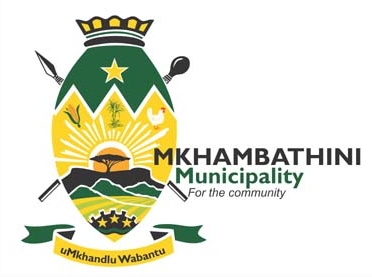 QUOTATION NUMBER: FWPQ: 23/2020/21SUPPLY AND DELIVERY OF IDP ROADSHOWS OUTREACH MATERIALPLEASE ENSURE THAT THE FOLLOWING FORMS HAVE BEEN DULY COMPLETED AND SIGNED AND THAT ALL DOCUMENTS AS REQUESTED, ARE ATTACHED TO THE TENDER DOCUMENT: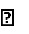 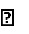 For Office Use OnlyQUOTATION NOTICE AND INVITATIONMKHAMBATHINI LOCAL MUNICIPALITYREQUEST FOR FORMAL WRITTEN PRICE QUOTATION  FWPQ: 23/2020/21Advert Date 26 October 2020The Mkhambathini Municipality invites eligible and accredited service providers to submit Formal written Price quotations for supply and delivery of sport material. The specification for sport material required is attached on the following page. Quotations with the valid tax clearance certificate/ tax pin, Copy of Company registration, all MBD forms to be filled, BBBEE Certificate, Municipal Billing Statement, Company profile and Central supplier database registration confirmation sealed in an envelope marked with quotation for ‘Supply and delivery of IDP Roadshows Outreach materials with reference number FWPQ: 23/2020/21’ must be deposited during office hours, 08H00 to 16H15, Monday to Friday in the Tender Box of Mkhambathini Local Municipality, 18 Old main Road, Camperdown, 3720, on or before 02 November 2020 at 12h00. Delivery Period must be stipulated, and quotation will be evaluated using PPPFA method (80/20 system). Price must be inclusive of VAT. Failure to submit any above-mentioned document will automatically disqualify your quote. The quotation document is available as a download from the municipal website: www.mkhambathini.gov.za or alternatively the document in a hard copy is obtainable at the municipal premises situated at 18 Old main Road, Camperdown 3720 from the Supply Chain Management Unit. The quotation document may only be submitted in a hard copy format, no email or fax.For more information please contact SCM officer on (031) 785 9338/64Late and Faxed quotations will not be accepted. MR. S MNGWENGWEMUNICIPAL MANAGERDate Issued: 26 OCTOBER 2020QUOTATION SPECIFICATION / SCOPE OF WORKSAmount in words: Submission of Compulsory Returnable DocumentationCompulsory documents to be submitted:MBD 1:	Invitation to TenderMBD 2:	Valid Original Tax Clearance Certificate in the name of the tendererMBD 4:	Declaration of InterestMBD 6.1:	Preferential Procurement ClaimMBD 6.2	Local ContentMBD 8:	Declaration of past Supply Chain Management PracticeMBD 9:	Certificate of Independent BidProof of Registration to Central Supplier Database (CSD)Company registration documents (CK documents)Certified copies of owner’s identity documentCopy of Tax Clearance PinValid Certified Copy of BBBEE Certificate/ sworn affidavitProof of payment for municipal rates and taxesFailure to comply with the above conditions will render your bid non-responsive.Quotation Evaluation criteriaQuotation proposals received will be evaluated in two stages in accordance with Mkhambathini Municipality’s Supply Chain Management Policy, the Preferential Procurement Policy Framework Act (Act No. 5 of 2000) and the regulations pertaining thereto as amended in January 2017.Quotation proposals will be evaluated on Price and BBBEE Level Status using the 80/20 Preference Points System as outlined in the quotation document. Preference points will be allocated to bidders who have submitted their BBBEE verification certificates.Tenderers with annual total revenue of R10 million or less qualify as Exempted Micro Enterprises (EMEs) in terms of the Broad-Based Black Economic Empowerment Act, and must submit a certified BBBEE verification certificate, sworn affidavits, and BBBEE certificate issued by registered Auditor or accredited verification agency for business that has a turnover of 10 million and above.AWARDING OF CONTRACT, COMPLETION AND PENALTIESThis Bid is subject to the General Conditions of Contract (GCC) and, if applicable, any other Special Conditions of Contract.The date of commencement of the Contract will be advised after adjudication of the quotation.Bidders shall furthermore note that goods or services will not be considered acceptable and consequently their obligations not fulfilled should goods or services fail to comply with the specifications in the Quotation document.Where the supplier fails to render the services within the stipulated period, or should services rendered be deemed not to the satisfaction of the Mkhambathini Local Municipality, the bidder will receive written notice of poor performance. Failure to address performance issues could result in the entire contract being reviewed or cancelled.TAX REQUIREMENTSBidders are requested to attach the original tax clearance certificate from the revenue office to indicate their standing with regard to tax matters.CONTRACT PERIODService Level Agreement being the maintenance plan will need to be signed with the municipality for a period not exceeding five (6) months.PROFESSIONAL SERVICESInternationally accredited pre-sales/sales specialists, in-field engineers, project managers and end user trainers form part of the professional services team to ensure a proper design and implementation of the required service. Services include: Scoping, solution design, FAT, project management, Data collection and end user training.DOCUMENTATIONThe Service Provider will be required to consider the prescripts of all applicable legislation and in particular the Municipal Systems Act, Municipal Finance Management Act of 2000, PPPFA of 2011 and Supply Chain Management Regulations.The Mkhambathini Local Municipality Supply Chain Management Policy will apply.Ownership of all material related to the assignment shall vest in the municipality.The following general conditions shall be applicable:The Mkhambathini Local Municipality does not bind itself to accept the lowest quotation or any other quotation and reserves the right to accept the whole or part of the quotation; or reject all quotations and cancel the quotation advert.Quotations that are submitted late, incomplete, unsigned or by facsimile, electronically or not completed in black ink will be rejected and accepted for further evaluation.Quotations submitted are to hold good for a period of 90 days.PAYMENTSPayments will be made within 30 days of the certified invoice dateQuotations must clearly state all settlement and discounts.Any additional payment for extra work carried out on a contract will be made provided that the contractor is issued with a variation order by an authorised Mkhambathini Municipality official.Mkhambathini Municipality hereby indemnifies itself from any claims whatsoever, which may arise as a result of loss of income suffered by the bidder for any reason directly or indirectly during the course of this quotation and the Mkhambathini Municipality reserves the right to consider compensation at its own terms.DUTY OF CARE AND EXERCISE OF AUTHORITYThe service provider shall exercise reasonable skill, care and diligence in the performance of its obligations during the undertaking of the assignment.STATUTORY OBLIGATIONS, NOTICES, FEES AND CHARGESThe service provider shall carry out its obligations so as to comply with all relevant laws and regulations and by-laws and shall give all notices required by any relevant authority, which may be required in relation to any matter arising out of the assignment.The service provider shall be responsible for payment of all costs, taxes, duties, levies and charges arising out of compliance with such laws and regulations. The service provider shall be liable for and shall indemnify the Client against any claim arising out of the service provider’s non-compliance with any laws and regulations applicable to the execution of the assignment.CONFLICT OF INTEREST, CORRUPTION AND FRAUDNotwithstanding any penalties that may be enforced against the service provider under South African Law, the Client will be entitled to terminate any Agreements or Contracts if it is shown that the service provider is guilty of:offering, giving, receiving or soliciting anything of value with a view to influencing the behaviour or action of anyone, whether a public official or otherwise, directly or indirectly in the selection process or in the conduct of the Agreement; ormisrepresentation of facts in order to influence a selection process or the execution of a contract to the detriment of the Client, including the use of collusive Practices intended to stifle or reduce the benefits of free and open competition.CONFIDENTIALITYUnless otherwise provided for the parties warrant that each shall keep confidential all matters relating to the Assignment/Project, and that the parties, their employees, agents and servants shall not divulge or disclose to any organisation or any person any information, data, documents, secrets, dealings, transactions or affairs relating to or incidental to the Assignment/Project.The obligation of confidentiality shall not apply to the following: -any matter generally available in the public domainany disclosure which may reasonably be required for the performance of thatparty’s obligations under the Agreement; andDisclosure of information which is required by statute, regulation, or any other law.COPYRIGHTSThe service provider shall, and does, by the submission of a quotation, warrant that all sources of data, etc. have been obtained through legal means and that where any material is used from outside sources, the written consent of all copyright holders has been obtained.The service provider, by the submission of a quotation or brief proposal, acknowledges and agrees that the report, all associated documents and references become the copyright property of the Municipality and that no data contained in the report (or presentations) may be reproduced in part or whole without the prior written permission of the Municipality under the hand of the Municipal Manager.In cases where a fee is levied, the Municipality may allow the use of such copyright material, if it will retain copyright of the data or information and in return for a commercial charge.AUTHORITY OF THE MUNICIPAL MANAGERThis document is issued by the Municipality under the authority of the Municipal Manager. All information contained in this proposal is confidential and may not be released to any unauthorized parties. No part of this proposal document may be re-produced without the prior written permission of Municipality under the hand of the Municipal Manager. This permission may be granted under commercial terms if the use entails any charge to a client. Notwithstanding Municipality will retain copyright of such material.ESCALATION/ PRICINGThe price is to remain firm for the contract period.INSURANCES REQUIREDThe interest rates charged shall be deemed to cover all applicable insurances relating to the loan.CONDITIONS OF CONTRACT GOVERNING THE CONTRACTConditions of Contract governing the contract will be as per existing SCM processes as detailed above as well as the applicable prescripts of Financial and Performance Management.COMPLIANCE WITH ANY LEGISLATION, BYLAWS, ETC.The service provider must comply with the following prescripts:The OHS Act (Act 85 of 1993)The Compensation for Occupational Injuries and Diseases Act (Act 130 of 1993)The Labour Relations Act (Act 66 of 1995)The Basic Conditions of Employment Act (Act 3 of 1983)The Income Tax act (Act 58 of 1962)The Value Added Tax Act (Act 89 of 1991)Supply Chain Management RegulationsMunicipal Finance Management Act, 2000Municipal Systems Act,2001OCCUPATIONAL HEALTH AND SAFETY ACTAttach herein Occupational Health and Safety Certificate thereby indemnifying the Mkhambathini Municipality of any claims which may arise in terms of the Occupational Health and Safety Act (Act 85 of 1993) as amended.PRESENTATIONIn the event of a presentation being required, all costs arising from such presentations shall be borne by the Service Provider. COUNCIL’S LIABILITY AND INDEMNITYThe Service Provider hereby indemnifies the Council and its employees and agents against all losses and claims for injuries or damages to any person or property whatsoever which may arise out of the execution of this contract.The Council shall not be held liable to the Service Provider for any direct or indirect damages or losses and the Council shall be indemnified and held free against claims arising out of: -any negligent or innocent misrepresentations made by the Council, its employees or agents in respect of any data, information and statistics supplied to the Service Provider prior to or during the contract; provided that this condition shall not deprive the Contractor of any payments lawfully due to the Service Provider in terms of the contract, and,a change in a legislative provision applicable to the contract.MKHAMBATHINI MUNICIPALITYFORM OF OFFER AND ACCEPTANCEOFFERThe employer, identified in the acceptance signature block, has solicited offers to enter into a contract for: INVITATION FOR PROPOSALS: SUPPLY AND DELIVERY OF IDP ROADSHOW OUTREACH MATERIALS MKHAMBATHINI MUNICIPALITY, FWPQ: 23/2020/21The bidder, identified in the offer signature block, has examined the documents listed in the quotation data and addenda thereto as listed in the quotation schedules, and by submitting this offer has accepted the conditions of quotation.By the representative of the bidder, deemed to be duly authorized, signing this part of this form of offer and acceptance, the bidder offers to perform all of the obligations and liabilities of the contractor under the contract including compliance with all its terms and conditions according to their true intent and meaning for an amount to be determined in accordance with the conditions of contract identified in the contract data.THE OFFERED TOTAL OF THE PRICES INCLUSIVE OF VALUE ADDED TAX IS…………………………………………………………………………………………………………………………………………………………………………………………………………………………………………………………….………………………………………………………….… Rand (in words).R…	……………………. (in figures) (or other suitable wording)This offer may be accepted by the employer by signing the acceptance part of this form of offer and acceptance and returning one copy of this document to the bidder before the end of the period of validity stated in the tender data, whereupon the bidder becomes the party named as the contractor/ service provider in the conditions of contract identified in the contract data.Signature(s) ………………………………………………………………………………….Name(s) ………………………………………………………………………………………Capacity ………………………………………………………………………………………For theTenderer ………………………………………………………………………………………(Name of organization)Name and Signature ofWitness………………………………………………………………………………………………… Date ………………………………ACCEPTANCE (To be completed by the Employer)By signing this part of this form of offer and acceptance, the employer identified below accepts the bidder’s offer. In consideration thereof, the employer shall pay the bidder the amount due in accordance with the conditions of contract identified in the contract data. Acceptance of the bidder’s offer shall form an agreement between the employer and the bidder upon the terms and conditions contained in this agreement and in the contract that is the subject of this agreement.The terms of the contract, are contained in:Part 1 Agreements and tender document, (which includes this agreement) Part 2 Pricing dataPart 3 Scope of workAnd any drawings and documents or parts thereof, which may be incorporated by reference into Parts 1 to 4 above.Deviations from and amendments to the documents listed in the quotation document and any addenda thereto as listed in the tender schedules as well as any changes to the terms of the offer agreed by the tenderer and the employer during this process of offer and acceptance, are contained in the Record of Addendum attached to and forming part of this agreement. No amendments to or deviations from said documents are valid unless contained in this schedule, which must be signed by the authorized representative(s) of both parties.The bidder shall within two weeks after receiving a completed copy of this agreement, including the schedule of deviations (if any), contact the employer’s agent (whose details are given in the quotation document) to arrange the delivery of any bonds, guarantees, proof of insurance and any other documentation to be provided in terms of the conditions of contract identified in the contract data at, or just after, the date this agreement comes into effect. Failure to fulfill any of these obligations in accordance with those terms shall constitute a repudiation of this agreement.Notwithstanding anything contained herein, this agreement comes into effect on the date when the bidder receives one fully completed original copy of this document, including the schedule of deviations (if any). Unless the bidder within five days of the date of such receipt notifies the employer in writing of any reason why he cannot accept the contents of this agreement, this agreement shall constitute a binding contract between the parties.MBD1PART A INVITATION TO BIDBID RESPONSE DOCUMENTS MAY BE DEPOSITED IN THE BID BOX SITUATED ATPART BTERMS AND CONDITIONS FOR BIDDINGNB: FAILURE TO PROVIDE ANY OF THE ABOVE PARTICULARS MAY RENDER THE BID INVALID. NO BIDS WILL BE CONSIDERED FROM PERSONS IN THE SERVICE OF THE STATE.SIGNATURE OF BIDDER:	……………………………………………CAPACITY UNDER WHICH THIS BID IS SIGNED:	……………………………………………DATE:	……………………………………………MBD 3.1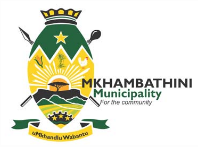 MBD 4DECLARATION OF INTERESTNo bid will be accepted from persons in the service of the state¹.Any person, having a kinship with persons in the service of the state, including a blood relationship, may make an offer or offers in terms of this invitation to bid. In view of possible allegations of favouritism, should the resulting bid, or part thereof, be awarded to persons connected with or related to persons in service of the state, it is required that the bidder or their authorised representative declare their position in relation to the evaluating/adjudicating authority.In order to give effect to the above, the following questionnaire must be completed and submitted with the bid.Full Name of bidder or his or her representative: ……………………………………………………3.2 Identity Number: ……………………………………………………………………………………………………3.3 Position occupied in the Company (director, trustee, hareholder²): ……………………….3.4 Company Registration Number: …………………………………………………………………………….3.5 Tax Reference Number: …………………………………………………………………........................3.6 VAT Registration Number:	……………………………………………………………………………….The names of all directors / trustees / shareholders members, their individual identity numbers and state employee numbers must be indicated in paragraph 4 below.Are you presently in the service of the state?	YES / NO3.8.1 If yes, furnish particulars. ….………………………………………………………………….………………………………………………………………………………………....................................¹MSCM Regulations: “in the service of the state” means to be –a member of –any municipal council;any provincial legislature; orthe national Assembly or the national Council of provinces;a member of the board of directors of any municipal entity;an official of any municipality or municipal entity;an employee of any national or provincial department, national or provincial public entity or constitutional institution within the meaning of the Public Finance Management Act, 1999 (Act No.1 of 1999);a member of the accounting authority of any national or provincial public entity; oran employee of Parliament or a provincial legislature.² Shareholder” means a person who owns shares in the company and is actively involved in themanagement of the company or business and exercises control over the company.Have you been in the service of the state for the past twelve months? ………YES / NO3.9.1  If yes, furnish  particulars.………………………...…………………………………………………………………………………………………………………………………………………………………………….Do you have any relationship (family, friend, other) with persons in the service of the state and who may be involved withthe evaluation and or adjudication of this bid?	YES / NO3.10.1 If yes, furnish particulars.……………………………………………………………..……………………………………………………………………………………………………………..Are you, aware of any relationship (family, friend, other) between any other bidder and any persons in the service of the state whomay be involved with the evaluation and or adjudication of this bid?	YES / NO3.11.1  If yes, furnish particulars ……………………………………………………………...……………………………….……...............................................................................Are any of the company’s directors, trustees, managers,principle shareholders or stakeholders in service of the state?	YES / NO3.12.1  If yes, furnish particulars .…………………………………………………………………….………………………………………………………………………………………………………………………..Are any spouse, child or parent of the company’s directorstrustees, managers, principle shareholders or stakeholdersin service of the state?	YES / NO3.13.1 If yes, furnish particulars .……………………………………………………………..………………………………………………………………………………………………………………….Do you or any of the directors, trustees, managers, principle shareholders, or stakeholders of this company have any interest in any other related companies orbusiness whether or not they are bidding for this contract.	YES / NO3.14.1  If yes, furnish particulars: ……………………………………………………………………….……………………………………………………………………………………………………………………………Full details of directors / trustees / members / shareholders.…………………………………..	………………………………………..Signature	Date………………………………….	………………………………………….Capacity	Name of BidderMBD 6.1PREFERENCE POINTS CLAIM FORM IN TERMS OF THE PREFERENTIAL PROCUREMENT REGULATIONS 2017This preference form must form part of all bids invited. It contains general information and serves as a claim form for preference points for Broad-Based Black Economic Empowerment (B-BBEE) Status Level of ContributionNB:	BEFORE COMPLETING THIS FORM, BIDDERS MUST STUDY THE GENERAL CONDITIONS, DEFINITIONS AND DIRECTIVES APPLICABLE IN RESPECT OF B-BBEE, AS PRESCRIBED IN THE PREFERENTIAL PROCUREMENT REGULATIONS, AND IT AMENDMENTS IN 2017.GENERAL CONDITIONSThe following preference point systems are applicable to all bids:the 80/20 system for requirements with a Rand value of up to R50 000 000 (all applicable taxes included); andthe 90/10 system for requirements with a Rand value above R50 000 000 (all applicable taxes included).The value of this bid is estimated to not exceed R50 000 000 (all applicable taxes included) and therefore the ………80/20….. Preference point system shall be applicable; orThe 80/20 preference point system will be applicable to this tender.Points for this bid shall be awarded for:Price; andB-BBEE Status Level of Contributor.The maximum points for this bid are allocated as follows:Failure on the part of a bidder to submit proof of B-BBEE Status level of contributor together with the bid, will be interpreted to mean that preference points for B-BBEE status level of contribution are not claimed.The purchaser reserves the right to require of a bidder, either before a bid is adjudicated or at any time subsequently, to substantiate any claim in regard to preferences, in any manner required by the purchaser.DEFINITIONS“B-BBEE” means broad-based black economic empowerment as defined in section 1 of the Broad-Based Black Economic Empowerment Act;“B-BBEE status level of contributor” means the B-BBEE status of an entity in terms of a code of good practice on black economic empowerment, issued in terms of section 9(1) of the Broad-Based Black Economic Empowerment Act;“bid” means a written offer in a prescribed or stipulated form in response to an invitation by an organ of state for the provision of goods or services, through price quotations, advertised competitive bidding processes or proposals;“Broad-Based Black Economic Empowerment Act” means the Broad-Based Black Economic Empowerment Act, 2003 (Act No. 53 of 2003);	“EME” means an Exempted Micro Enterprise in terms of a code of good practice on black economic empowerment issued in terms of section 9 (1) of the Broad-Based Black Economic Empowerment Act;	“functionality” means the ability of a tenderer to provide goods or services in accordance with specifications as set out in the tender documents.“prices” includes all applicable taxes less all unconditional discounts;“proof of B-BBEE status level of contributor” means:B-BBEE Status level certificate issued by an authorized body or person;A sworn affidavit as prescribed by the B-BBEE Codes of Good Practice;Any other requirement prescribed in terms of the B-BBEE Act;(i)	“QSE” means a qualifying small business enterprise in terms of a code of good practice on black economic empowerment issued in terms of section 9 (1) of the Broad-Based Black Economic Empowerment Act;(j) “rand value” means the total estimated value of a contract in Rand, calculated at the time of bid invitation, and includes all applicable taxes;POINTS AWARDED FOR PRICE3.1	THE 80/20 OR 90/10 PREFERENCE POINT SYSTEMSA maximum of 80 or 90 points is allocated for price on the following basis:80/20	or	90/10Ps 801 Pt  P min 	or901Pt  P min 	P min			P min	POINTS AWARDED FOR B-BBEE STATUS LEVEL OF CONTRIBUTOR4.1 In terms of Regulation 6 (2) and 7 (2) of the Preferential Procurement Regulations, preference points must be awarded to a bidder for attaining the B-BBEE status level of contribution in accordance with the table below:BID DECLARATION5.1	Bidders who claim points in respect of B-BBEE Status Level of Contribution must complete the following:B-BBEE STATUS LEVEL OF CONTRIBUTOR CLAIMED IN TERMS OF PARAGRAPHS 1.4 AND 4.16.1	B-BBEE Status Level of Contributor:	.	=	………(maximum of 10 or 20 points)(Points claimed in respect of paragraph 7.1 must be in accordance with the table reflected in paragraph 4.1 and must be substantiated by relevant proof of B-BBEE status level of contributor.SUB-CONTRACTINGWill any portion of the contract be sub-contracted? (Tick applicable box)If yes, indicate:What percentage of the contract will be subcontracted	%The name of the sub-contractor…………………………………………………………………………iii) The B-BBEE status level of the sub-contractor......................................………………Whether the sub-contractor is an EME or QSE(Tick applicable box)Specify, by ticking the appropriate box, if subcontracting with an enterprise in terms of Preferential Procurement Regulations,2017:DECLARATION WITH REGARD TO COMPANY/FIRM8.1	Name of company/firm:………………………………………………………………………………………….8.2	VAT registration number:……………………………………….……………………………………………….8.3	Company registration number:…………….……………………….…………………………………………TYPE OF COMPANY/ FIRMPartnership/Joint Venture / ConsortiumOne person business/sole proprietyClose corporationCompany(Pty) Limited [TICK APPLICABLE BOX]DESCRIBE PRINCIPAL BUSINESS ACTIVITIES………………………………………………………………………………………………………………………………………………………………………………………………………………………………………………………………………………………………………………………………………………………………………………………………………………………………………………………………………………………COMPANY CLASSIFICATIONManufacturerSupplierProfessional service providerOther service providers, e.g. transporter, etc. [TICK APPLICABLE BOX]MUNICIPAL INFORMATIONMunicipality where business is situated: ….……………………………………………….Registered Account Number: …………………………………………………………………….Stand Number:……………………………………………………………………………………………..Total number of years the company/firm has been in business:……………………………………….I/we, the undersigned, who is / are duly authorised to do so on behalf of the company/firm, certify that the points claimed, based on the B-BBE status level of contributor indicated inparagraphs 1.4 and 6.1 of the foregoing certificate, qualifies the company/ firm for the preference(s) shown and I / we acknowledge that:The information furnished is true and correct;The preference points claimed are in accordance with the General Conditions as indicated in paragraph 1 of this form;In the event of a contract being awarded as a result of points claimed as shown in paragraphs 1.4 and 6.1, the contractor may be required to furnish documentary proof to the satisfaction of the purchaser that the claims are correct;If the B-BBEE status level of contributor has been claimed or obtained on a fraudulent basis or any of the conditions of contract have not been fulfilled, the purchaser may, in addition to any other remedy it may have –disqualify the person from the bidding process;recover costs, losses or damages it has incurred or suffered as a resultof that person’s conduct;cancel the contract and claim any damages which it has suffered as a result of having to make less favourable arrangements due to such cancellation;recommend that the bidder or contractor, its shareholders and directors, or only the shareholders and directors who acted on a fraudulent basis, be restricted by the National Treasury from obtaining business from any organ of state for a period not exceeding 10 years, after the audi alteram partem (hear the other side) rule has been applied; andforward the matter for criminal prosecution.MBD 6.2 DECLARATION CERTIFICATE FOR LOCAL PRODUCTION AND CONTENT FOR DESIGNATED SECTORSThis Municipal Bidding Document (MBD) must form part of all bids invited. It contains general information and serves as a declaration form for local content (local production and local content are used interchangeably).Before completing this declaration, bidders must study the General Conditions, Definitions, Directives applicable in respect of Local Content as prescribed in the Preferential Procurement Regulations, 2017, the South African Bureau of Standards (SABS) approved technical specification number SATS 1286:2011 (Edition 1) and the Guidance on the Calculation of Local Content together with the Local Content Declaration Templates [Annex C (Local Content Declaration: Summary Schedule), D (Imported Content Declaration: Supporting Schedule to Annex C) and E (Local Content Declaration: Supporting Schedule to Annex C)].General ConditionsPreferential Procurement Regulations, 2017 (Regulation 8) make provision for the promotion of local production and content.Regulation 8.(2) prescribes that in the case of designated sectors, organs of state must advertise such tenders with the specific bidding condition that only locally produced or manufactured goods, with a stipulated minimum threshold for local production and content will be considered.Where necessary, for tenders referred to in paragraph 1.2 above, a two stage bidding process may be followed, where the first stage involves a minimum threshold for local production and content and the second stage price and B-BBEE.A person awarded a contract in relation to a designated sector, may not sub-contract in such a manner that the local production and content of the overall value of the contract is reduced to below the stipulated minimum threshold.The local content (LC) expressed as a percentage of the bid price must be calculated in accordance with the SABS approved technical specification number SATS 1286: 2011 as follows:LC = [1 - x / y] * 100Whereis the imported content in Randis the bid price in Rand excluding value added tax (VAT)Prices referred to in the determination of x must be converted to Rand (ZAR) by using the exchange rate published by South African Reserve Bank (SARB) at 12:00 on the date of advertisement of the bid as indicated in paragraph 4.1 below.The SABS approved technical specification number SATS 1286:2011 is accessible on http:/www.thedti.gov.za/industrial development/ip.jsp at no cost.A bid may be disqualified if this Declaration Certificate and the Annex C (Local Content Declaration: Summary Schedule) are not submitted as part of the bid documentation;The stipulated minimum threshold(s) for local production and content (refer to Annex A of SATS 1286:2011) for this bid is/are as follows:Description of services, works or goods	Stipulated minimum threshold 	% 	% 	%Does any portion of the goods or services offered have any imported content?(Tick applicable box)3.1		If yes, the rate(s) of exchange to be used in this bid to calculate the local content as prescribed in paragraph 1.5 of the general conditions must be the rate(s) published by SARB for the specific currency at 12:00 on the date of advertisement of the bid.The relevant rates of exchange information is accessible on www.reservebank.co.zaIndicate the rate(s) of exchange against the appropriate currency in the table below (refer to Annex A of SATS 1286:2011):NB: Bidders must submit proof of the SARB rate (s) of exchange used.Where, after the award of a bid, challenges are experienced in meeting the stipulated minimum threshold for local content the dti must be informed accordingly in order for the dti to verify and in consultation with the AO/AA provide directives in this regard.LOCAL CONTENT DECLARATION (REFER TO ANNEX B OF SATS 1286:2011)ISSUED BY: (Procurement Authority / Name of Institution):......................................................................................................................... NBThe obligation to complete, duly sign and submit this declaration cannot be transferred to an external authorized representative, auditor or any other third party acting on behalf of the bidder.Guidance on the Calculation of Local Content together with Local Content Declaration Templates (Annex C, D and E) is accessible on http://www.thdti.gov.za/industrial development/ip.jsp. Bidders should first complete Declaration D. After completing Declaration D, bidders should complete Declaration E and then consolidate the information on Declaration C. Declaration C should be submitted with the bid documentation at the closing date and time of the bid in order to substantiate the declaration made in paragraph(c) below. Declarations D and E should be kept by the bidders for verification purposes for a period of at least 5 years. The successful bidder is required to continuously update Declarations C, D and E with the actual values for the duration of the contract.I, the undersigned,	(full names),do hereby declare, in my capacity as ……………………………………… ………..of ...............................................................................................................(name of bidder entity),the following:The facts contained herein are within my own personal knowledge.I have satisfied myself that:the goods/services/works to be delivered in terms of the above-specified bid comply with the minimum local content requirements as specified in the bid, and as measured in terms of SATS 1286:2011; andThe local content percentage (%) indicated below has been calculated using the formula given in clause 3 of SATS 1286:2011, the rates of exchange indicated in paragraph 4.1 above and the information contained in Declaration D and E which has been consolidated in Declaration C:If the bid is for more than one product, the local content percentages for each product contained in Declaration C shall be used instead of the table above.The local content percentages for each product has been calculated using the formula given in clause 3 of SATS 1286:2011, the rates of exchange indicated in paragraph 4.1 above and the information contained in Declaration D and E.I accept that the Procurement Authority / Institution has the right to request that the local content be verified in terms of the requirements of SATS 1286:2011.I understand that the awarding of the bid is dependent on the accuracy of the information furnished in this application. I also understand that the submission of incorrect data, or data that are not verifiable as described in SATS 1286:2011, may result in the Procurement Authority / Institution imposing any or all of the remedies as provided for in Regulation 14 ofCONTRACT FORM - RENDERING OF SERVICESMBD 7.2THIS FORM MUST BE FILLED IN DUPLICATE BY BOTH THE SERVICE PROVIDER (PART 1) AND THE PURCHASER (PART 2). BOTH FORMS MUST BE SIGNED IN THE ORIGINAL SO THAT THE SERVICE PROVIDER AND THE PURCHASER WOULD BE IN POSSESSION OF ORIGINALLY SIGNED CONTRACTS FOR THEIR RESPECTIVE RECORDS.PART 1 (TO BE FILLED IN BY THE SERVICE PROVIDER)I hereby undertake to render services described in the attached bidding documents to (name of the institution)……………………………………. in accordance with the requirements and task directives / proposals specifications stipulated in Bid Number…	at the price/s quoted. My offer/s remain binding upon meand open for acceptance by the Purchaser during the validity period indicated and calculated from the closing date of the bid.The following documents shall be deemed to form and be read and construed as part of this agreement:Bidding documents, vizInvitation to bidTax clearance certificatePricing schedule(s)Filled in task directive/proposalPreference claims in terms of the Preferential Procurement RegulationsDeclaration of interestSpecial Conditions of Contract;General Conditions of Contract; andOther (specify)I confirm that I have satisfied myself as to the correctness and validity of my bid; that the price(s) and rate(s) quoted cover all the services specified in the bidding documents; that the price(s) and rate(s) cover all my obligations and I accept that any mistakes regarding price(s) and rate(s) and calculations will be at my own risk.I accept full responsibility for the proper execution and fulfilment of all obligations and conditions devolving on me under this agreement as the principal liable for the due fulfillment of this contract.I declare that I have no participation in any collusive practices with any bidder or any other person regarding this or any other bid.I confirm that I am duly authorised to sign this contract.NAME (PRINT)	…………………………….CAPACITY	…………………………….SIGNATURE	…………………………….NAME OF FIRM	…………………………….DATE	……………………………MBD 8DECLARATION OF BIDDER’S PAST SUPPLY CHAIN MANAGEMENT PRACTICESThis Municipal Bidding Document must form part of all bids invited.It serves as a declaration to be used by municipalities and municipal entities in ensuring that when goods and services are being procured, all reasonable steps are taken to combat the abuse of the supply chain management system.34	The bid of any bidder may be rejected if that bidder, or any of its directors have: 5abused the municipality’s / municipal entity’s supply chain management system orcommitted any improper conduct in relation to such system;been convicted for fraud or corruption during the past five years;willfully neglected, reneged on or failed to comply with any government, municipal or other public sector contract during the past five years; orbeen listed in the Register for Tender Defaulters in terms of section 29 of the Prevention and Combating of Corrupt Activities Act (No 12 of 2004).6	In order to give effect to the above, the following questionnaire must be completed and submitted with the bid.CERTIFICATIONI, THE UNDERSIGNED (FULL NAME) …………..……………………………..……………….CERTIFY THAT THE INFORMATION FURNISHED ON THIS DECLARATION FORM TRUE AND CORRECT.I ACCEPT THAT, IN ADDITION TO CANCELLATION OF A CONTRACT, ACTION MAY BE TAKEN AGAINST ME SHOULD THIS DECLARATION PROVE TO BE FALSE.………………………………………...	……………………………………...Signature	Date……………………………………….	…………………………………......Position	Name of BidderGENERAL CONDITIONS OF CONTRACT – GOVERNMENT PROCUREMENTDEFINITIONSThe following terms shall be interpreted as indicated:“Closing time” means the date and hour specified in the bidding documents for the receiptof bids.“Contract” means the written agreement entered into between the purchaser and the supplier, as recorded in the contract form signed by the parties, including all attachments and appendices thereto and all documents incorporated by reference therein.“Contract price” means the price payable to the supplier under the contract for the full and proper performance of his contractual obligations.“Corrupt practice” means the offering, giving, receiving, or soliciting of anything of value to influence the action of a public official in the procurement process or in contract execution."Countervailing duties" are imposed in cases where an enterprise abroad is subsidized by its government and encouraged to market its products internationally“Country of origin” means the place where the goods were mined, grown or produced or from which the services are supplied. Goods are produced when, through manufacturing, processing or substantial and major assembly of components, a commercially recognized new product results that is substantially different in basic characteristics or in purpose or utility from its components.“Day” means calendar day.“Delivery” means delivery in compliance of the conditions of the contract or order.“Delivery ex stock” means immediate delivery directly from stock actually on hand“Delivery into consignees store or to his site” means delivered and unloaded in the specified store or depot or on the specified site in compliance with the conditions of the contract or order, the supplier bearing all risks and charges involved until the supplies are so delivered and a valid receipt is obtained."Dumping" occurs when a private enterprise abroad market its goods on own initiative in the RSA at lower prices than that of the country of origin and which have the potential to harm the local industries in the RSA.”Force majeure” means an event beyond the control of the supplier and not involving the supplier’s fault or negligence and not foreseeable.Such events may include, but is not restricted to, acts of the purchaser in its sovereign capacity, wars or revolutions, fires, floods, epidemics, quarantine restrictions and freight embargoes.“Fraudulent practice” means a misrepresentation of facts in order to influence a procurement process or the execution of a contract to the detriment of any bidder, and includes collusive practice among bidders (prior to or after bid submission) designed to establish bid prices at artificial non-competitive levels and to deprive the bidder of the benefits of free and open competition.“GCC” means the General Conditions of Contract.“Goods” means all of the equipment, machinery, and/or other materials that the supplieris required to supply to the purchaser under the contract.“Imported content” means that portion of the bidding price represented by the cost of components, parts or materials which have been or are still to be imported (whether by the supplier or his subcontractors) and which costs are inclusive of the costs abroad, plus freight and other direct importation costs such as landing costs, dock dues, import duty, sales duty or other similar tax or duty at the South African place of entry as well as transportation and handling charges to the factory in the Republic where the supplies covered by the bid will be manufactured.“Local content” means that portion of the bidding price which is not included in the imported content provided that local manufacture does take place.“Manufacture” means the production of products in a factory using labour, materials,components and machinery and includes other related value-adding activities.“Order” means an official written order issued for the supply of goods or works or therendering of a service.“Project site” where applicable, means the place indicated in bidding documents.“Purchaser” means the organization purchasing the goods.“Republic” means the Republic of South Africa.“SCC” means the Special Conditions of Contract.“Services” means those functional services ancillary to the supply of the goods, such as transportation and any other incidental services, such as installation, commissioning, provision of technical assistance, training, catering, gardening, security, maintenance and other such obligations of the supplier covered under the contract.“Supplier” means the successful bidder who is awarded the contract to maintain and administer the required and specified service(s) to the State.“Tort” means in breach of contract.“Turnkey” means a procurement process where one service provider assumes total responsibility for all aspects of the project and delivers the full end product / service required by the contract.“Written” or “in writing” means handwritten in ink or any form of electronic or mechanicalwriting.ApplicationThese general conditions are applicable to all bids, contracts and orders including bids for functional and professional services, sales, hiring, letting and the granting or acquiring of rights, but excluding immovable property, unless otherwise indicated in the bidding documents.Where applicable, special conditions of contract are also laid down to cover specific supplies, services or works.Where such special conditions of contract are in conflict with these general conditions, the special conditions shall apply.GeneralUnless otherwise indicated in the bidding documents, the purchaser shall not be liable for any expense incurred in the preparation and submission of a bid. Where applicable a non- refundable fee for documents may be charged.Invitations to bid are usually published in locally distributed news media and on the municipality / municipal entity website.StandardsThe goods supplied shall conform to the standards mentioned in the bidding documents and specifications.Use of contract documents and information; inspection.The supplier shall not, without the purchaser’s prior written consent, disclose the contract, or any provision thereof, or any specification, plan, drawing, pattern, sample, or information furnished by or on behalf of the purchaser in connection therewith, to any person other than a person employed by the supplier in the performance of the contract. Disclosure to any such employed person shall be made in confidence and shall extend only as far as may be necessary for purposes of such performance.The supplier shall not, without the purchaser’s prior written consent, make use of any document or information mentioned in GCC clause 5.1 except for purposes of performing the contract.Any document, other than the contract itself mentioned in GCC clause 5.1 shall remain the property of the purchaser and shall be returned (all copies) to the purchaser on completion of the supplier’s performance under the contract if so required by the purchaser.The supplier shall permit the purchaser to inspect the supplier’s records relating to the performance of the supplier and to have them audited by auditors appointed by the purchaser, if so required by the purchaser.Patent RightsThe supplier shall indemnify the purchaser against all third-party claims of infringement of patent, trademark, or industrial design rights arising from use of the goods or any part thereof by the purchaser.When a supplier developed documentation / projects for the municipality / municipal entity, the intellectual, copy and patent rights or ownership of such documents or projects will vest in the municipality / municipal entity.Performance SecurityWithin thirty (30) days of receipt of the notification of contract award, the successful bidder shall furnish to the purchaser the performance security of the amount specified in SCC.The proceeds of the performance security shall be payable to the purchaser as compensation for any loss resulting from the supplier’s failure to complete his obligations under the contract.The performance security shall be denominated in the currency of the contract or in a freely convertible currency acceptable to the purchaser and shall be in one of the following forms:bank guarantee or an irrevocable letter of credit issued by a reputable bank located in the purchaser’s country or abroad, acceptable to the purchaser, in the form provided in the bidding documents or another form acceptable to the purchaser; ora cashier’s or certified chequeThe performance security will be discharged by the purchaser and returned to the supplier not later than thirty (30) days following the date of completion of the supplier’s performance obligations under the contract, including any warranty obligations, unless otherwise specified.Inspections, tests and analysesAll pre-bidding testing will be for the account of the bidder.If it is a bid condition that supplies to be produced or services to be rendered should at any stage during production or execution or on completion be subject to inspections tests and analysis, the bidder or contractor’s premises shall be open, at all reasonable hours, for inspection by a representative of the purchaser or an organization acting on behalf of the purchaser.If there are no inspection requirements indicated in the bidding documents and no mention is made in the contract, but during the contract period it is decided that inspections shall be carried out, the purchaser shall itself make the necessary arrangements, including payment arrangements with the testing authority concerned.If the inspections, tests and analyses referred to in clauses 8.2 and 8.3 show the goods to be in accordance with the contract requirements, the cost of the inspections, tests and analyses shall be defrayed by the purchaser.Where the goods or services referred to in clauses 8.2 and 8.3 do not comply with the contract requirements, irrespective of whether such goods or services are accepted or not, the cost in connection with these inspections, tests or analyses shall be defrayed by the supplier.Supplies and services which are referred to in clauses 8.2 and 8.3 and which do not comply with the contract requirements may be rejected.Any contract goods may on or after delivery be inspected, tested or analyzed and may be rejected if found not to comply with the requirements of the contract. Such rejected goods shall be held at the cost and risk of the supplier who shall, when called upon, remove them immediately at his own cost and forthwith substitute them with goods which do comply with the requirements of the contract. Failing such removal the rejected goods shall be returned at the suppliers cost and risk. Should the supplier fail to provide the substitute goods forthwith, the purchaser may, without giving the supplier further opportunity to substitute the rejected goods, purchase such goods as may be necessary at the expense of the supplier.The provisions of clauses 8.4 to 8.7 shall not prejudice the right of the purchaser to cancel the contract on account of a breach of the conditions thereof, or to act in terms of Clause 22 of GCC.PackingThe supplier shall provide such packing of the goods as is required to prevent their damage or deterioration during transit to their final destination, as indicated in the contract. The packing shall be sufficient to withstand, without limitation, rough handling during transit and exposure to extreme temperatures, salt and precipitation during transit, and open storage. Packing, case size and weights shall take into consideration, where appropriate, the remoteness of the goods’ final destination and the absence of heavy handling facilities at all points in transit.The packing, marking, and documentation within and outside the packages shall comply strictly with such special requirements as shall be expressly provided for in the contract, including additional requirements, and in any subsequent instructions ordered by the purchaser.DeliveryDelivery of the goods shall be made by the supplier in accordance with the documents and terms specified in the contract. The details of shipping and/or other documents to be furnished by the supplier are specified.InsuranceThe goods supplied under the contract shall be fully insured in a freely convertible currency against loss or damage incidental to manufacture or acquisition, transportation, storage and delivery in the manner specified.TransportationShould a price other than an all-inclusive delivered price be required, this shall be specified.IncidentalThe supplier may be required to provide any or all of the following services, including additional services, if any:performance or supervision of on-site assembly and/or commissioning of the supplied goods;furnishing of tools required for assembly and/or maintenance of the supplied goods;furnishing of a detailed operations and maintenance manual for each appropriate unit of the supplied goods;performance or supervision or maintenance and/or repair of the supplied goods, for a period of time agreed by the parties, provided that this service shall not relieve the supplier of any warranty obligations under this contract; andTraining of the purchaser’s personnel, at the supplier’s plant and/or on-site, in assembly, start-up, operation, maintenance, and/or repair of the supplied goods.Prices charged by the supplier for incidental services, if not included in the contract price for the goods, shall be agreed upon in advance by the parties and shall not exceed the prevailing rates charged to other parties by the supplier for similar servicesSpare PartsAs specified, the supplier may be required to provide any or all of the following materials, notifications, and information pertaining to spare parts manufactured or distributed by the supplier:such spare parts as the purchaser may elect to purchase from the supplier, provided that this election shall not relieve the supplier of any warranty obligations under the contract; and;in the event of termination of production of the spare parts:advance notification to the purchaser of the pending termination, in sufficient time to permit the purchaser to procure needed requirements; andFollowing such termination, furnishing at no cost to the purchaser, the blueprints, drawings, and specifications of the spare parts, if requested.WarrantyThe supplier warrants that the goods supplied under the contract are new, unused, of the most recent or current models, and that they incorporate all recent improvements in design and materials unless provided otherwise in the contract. The supplier further warrants that all goods supplied under this contract shall have no defect, arising from design, materials, or workmanship (except when the design and/or material is required by the purchaser’s specifications) or from any act or omission of the supplier, that may develop under normal use of the supplied goods in the conditions prevailing in the country of final destination.This warranty shall remain valid for twelve (12) months after the goods, or any portion thereof as the case may be, have been delivered to and accepted at the final destination indicated in the contract, or for eighteen (18) months after the date of shipment from the port or place of loading in the source country, whichever period concludes earlier, unless specified otherwise in SCC.The purchaser shall promptly notify the supplier in writing of any claims arising under this warranty.Upon receipt of such notice, the supplier shall, within the period specified in SCC and with all reasonable speed, repair or replace the defective goods or parts thereof, without costs to the purchaser.If the supplier, having been notified, fails to remedy the defect(s) within the period specified, the purchaser may proceed to take such remedial action as may be necessary, at the supplier’s risk and expense and without prejudice to any other rights which the purchaser may have against the supplier under the contract.PaymentThe method and conditions of payment to be made to the supplier under this contract shall be specified.The supplier shall furnish the purchaser with an invoice accompanied by a copy of the delivery note and upon fulfilment of other obligations stipulated in the contract.Payments shall be made promptly by the purchaser, but in no case later than thirty (30) days after submission of an invoice or claim by the supplier.Payment will be made in Rand unless otherwise stipulated.PricesPrices charged by the supplier for goods delivered and services performed under the contract shall not vary from the prices quoted by the supplier in his bid, with the exception of any price adjustments authorized or in the purchaser’s request for bid validity extension, as the case may be.Variation OrdersIn cases where the estimated value of the envisaged changes in purchase does not vary more than 15% of the total value of the original contract, the contractor may be instructed to deliver the goods or render the services as such. In cases of measurable quantities, the contractor may be approached to reduce the unit price and such offers, may be accepted provided that there is no escalation in price.AssignmentThe supplier shall not assign, in whole or in part, its obligations to perform under the contract,except with the purchaser’s prior written consent.SubcontractsThe supplier shall notify the purchaser in writing of all subcontracts awarded under this contract, if not already specified in the bid. Such notification, in the original bid or later, shall not relieve the supplier from any liability or obligation under the contract.Delays in the supplier’s performanceDelivery of the goods and performance of services shall be made by the supplier in accordance with the time schedule prescribed by the purchaser in the contract.If at any time during performance of the contract, the supplier or its subcontractor(s) should encounter conditions impeding timely delivery of the goods and performance of services, the supplier shall promptly notify the purchaser in writing of the fact of the delay, its likely duration and its cause(s). As soon as practicable after receipt of the supplier’s notice, the purchaser shall evaluate the situation and may at his discretion extend the supplier’s time for performance, with or without the imposition of penalties, in which case the extension shall be ratified by the parties by amendment of contract.The right is reserved to procure outside of the contract small quantities or to have minor essential services executed if an emergency arises, the supplier’s point of supply is not situated at or near the place where the supplies are required, or the supplier’s services are not readily available.Except as provided under GCC Clause 25, a delay by the supplier in the performance of its delivery obligations shall render the supplier liable to the imposition of penalties, pursuant to GCC Clause 22, unless an extension of time is agreed upon pursuant to GCC Clause 22 without the application of penalties.Upon any delay beyond the delivery period in the case of a supplies contract, the purchaser shall, without cancelling the contract, be entitled to purchase supplies of a similar quality and up to the same quantity in substitution of the goods not supplied in conformity with the contract and to return any goods delivered later at the supplier’s expense and risk, or to cancel the contract and buy such goods as may be required to complete the contract and without prejudice to his other rights, be entitled to claim damages from the supplier.PenaltiesSubject to GCC Clause 25, if the supplier fails to deliver any or all of the goods or to perform the services within the period(s) specified in the contract, the purchaser shall, without prejudice to its other remedies under the contract, deduct from the contract price, as a penalty, a sum calculated on the delivered price of the delayed goods or unperformed services using the current prime interest rate calculated for each day of the delay until actual delivery or performance. The purchaser may also consider termination of the contract pursuant to GCC Clause 23.Termination for defaultThe purchaser, without prejudice to any other remedy for breach of contract, by written notice of default sent to the supplier, may terminate this contract in whole or in part:if the supplier fails to deliver any or all of the goods within the period(s) specified in the contract, or within any extension thereof granted by the purchaser pursuant to GCC Clause 21.2;if the Supplier fails to perform any other obligation(s) under the contract; orif the supplier, in the judgment of the purchaser, has engaged in corrupt or fraudulent practices in competing for or in executing the contract.In the event the purchaser terminates the contract in whole or in part, the purchaser may procure, upon such terms and in such manner as it deems appropriate, goods, works or services similar to those undelivered, and the supplier shall be liable to the purchaser for any excess costs for such similar goods, works or services. However, the supplier shall continue performance of the contract to the extent not terminated.Where the purchaser terminates the contract in whole or in part, the purchaser may decide to impose a restriction penalty on the supplier by prohibiting such supplier from doing business with the public sector for a period not exceeding 10 years.If a purchaser intends imposing a restriction on a supplier or any person associated with the supplier, the supplier will be allowed a time period of not more than fourteen (14) days to provide reasons why the envisaged restriction should not be imposed. Should the supplier fail to respond within the stipulated fourteen (14) days the purchaser may regard the supplier as having no objection and proceed with the restriction.Any restriction imposed on any person by the purchaser will, at the discretion of the purchaser, also be applicable to any other enterprise or any partner, manager, director or other person who wholly or partly exercises or exercised or may exercise control over the enterprise of the first mentioned person, and with which enterprise or person the first- mentioned person, is or was in the opinion of the purchase actively associated.If a restriction is imposed, the purchaser must, within five (5) working days of such imposition, furnish the National Treasury, with the following information:the name and address of the supplier and / or person restricted by the purchaser;the date of commencement of the restrictionthe period of restriction; andthe reasons for the restriction.These details will be loaded in the National Treasury’s central database of suppliers or personsprohibited from doing business with the public sector.If a court of law convicts a person of an offence as contemplated in sections 12 or 13 of the Prevention and Combating of Corrupt Activities Act, No. 12 of 2004, the court may also rule that such person’s name be endorsed on the Register for Tender Defaulters. When a person’s name has been endorsed on the Register, the person will be prohibited from doing business with the public sector for a period not less than five years and not more than 10 years. The National Treasury is empowered to determine the period of restriction and each case will be dealt with on its own merits. According to section 32 of the Act the Register must be open to the public. The Register can be perused on the National Treasury website.Anti-dumping and countervailing duties and rightsWhen, after the date of bid, provisional payments are required, or antidumping or countervailing duties are imposed, or the amount of a provisional payment or anti-dumping or countervailing right is increased in respect of any dumped of subsidized import, the State is not liable for any amount so required or imposed, or for the amount of any such increase. When, after the said date, such a provisional payment is no longer required or any such anti-dumping or countervailing right is abolished, or where the amount of such provisional payment or any such right is reduced, any such favourable difference shall on demand be paid forthwith by the contractor to the State or the State may deduct such amounts from moneys (if any) which may otherwise be due to the contractor in regard to supplies or services which he delivered or rendered, or is to deliver or render in terms of the contract or any other contract or any other amount which may be due to him.Force MajeureNotwithstanding the provisions of GCC Clauses 22 and 23, the supplier shall not be liable for forfeiture of its performance security, damages, or termination for default if and to the extent that his delay in performance or other failure to perform his obligations under the contract is the result of an event of force majeure.If a force majeure situation arises, the supplier shall promptly notify the purchaser in writing of such condition and the cause thereof. Unless otherwise directed by the purchaser in writing, the supplier shall continue to perform its obligations under the contract as far as is reasonably practical and shall seek all reasonable alternative means for performance not prevented by the force majeure event.Termination for InsolvencyThe purchaser may at any time terminate the contract by giving written notice to the supplier if the supplier becomes bankrupt or otherwise insolvent. In this event, termination will be without compensation to the supplier, provided that such termination will not prejudice or affect any right of action or remedy which has accrued or will accrue thereafter to the purchaser.Settlement of DisputesIf any dispute or difference of any kind whatsoever arises between the purchaser and the supplier in connection with or arising out of the contract, the parties shall make every effort to resolve amicably such dispute or difference by mutual consultation.If, after thirty (30) days, the parties have failed to resolve their dispute or difference by such mutual consultation, then either the purchaser or the supplier may give notice to the other party of his intention to commence with mediation. No mediation in respect of this matter may be commenced unless such notice is given to the other party.Should it not be possible to settle a dispute by means of mediation, it may be settled in a South African court of law.Notwithstanding any reference to mediation and/or court proceedings herein,the parties shall continue to perform their respective obligations under the contract unless they otherwise agree; andthe purchaser shall pay the supplier any monies due for goods delivered and / or services rendered according to the prescripts of the contract.Limitation of liabilityExcept in cases of criminal negligence or wilful misconduct, and in the case of infringement pursuant to Clause 6;the supplier shall not be liable to the purchaser, whether in contract, tort, or otherwise, for any indirect or consequential loss or damage, loss of use, loss of production, or loss of profits or interest costs, provided that this exclusion shall not apply to any obligation of the supplier to pay penalties and/or damages to the purchaser; andthe aggregate liability of the supplier to the purchaser, whether under the contract, in tort or otherwise, shall not exceed the total contract price, provided that this limitation shall not apply to the cost of repairing or replacing defective equipmentGoverning LanguageThe contract shall be written in English. All correspondence and other documents pertaining to the contract that is exchanged by the parties shall also be written in English.Applicable LawThe contract shall be interpreted in accordance with South African laws, unless otherwise specified.NoticesEvery written acceptance of a bid shall be posted to the supplier concerned by registered or certified mail and any other notice to him shall be posted by ordinary mail to the address furnished in his bid or to the address notified later by him in writing and such posting shall be deemed to be proper service of such noticeThe time mentioned in the contract documents for performing any act after such aforesaid notice has been given, shall be reckoned from the date of posting of such notice.Taxes and dutiesA foreign supplier shall be entirely responsible for all taxes, stamp duties, license fees, andother such levies imposed outside the purchaser’s country.A local supplier shall be entirely responsible for all taxes, duties, license fees, etc., incurred until delivery of the contracted goods to the purchaser.No contract shall be concluded with any bidder whose tax matters are not in order. Prior to the award of a bid SARS must have certified that the tax matters of the preferred bidder are in order.No contract shall be concluded with any bidder whose municipal rates and taxes and municipal services charges are in arrears.Transfer of contractsThe contractor shall not abandon, transfer, cede, assign or sublet a contract or part thereof without the written permission of the purchaser.Amendment of contractsNo agreement to amend or vary a contract or order or the conditions, stipulations or provisions thereof shall be valid and of any force unless such agreement to amend or vary is entered into in writing and signed by the contracting parties. Any waiver of the requirement that the agreement to amend or vary shall be in writing, shall also be in writing.Prohibition of restrictive practices.In terms of section 4 (1) (b) (iii) of the Competition Act No. 89 of 1998, as amended, an agreement between, or concerted practice by, firms, or a decision by an association of firms, is prohibited if it is between parties in a horizontal relationship and if a bidder(s) is / are or a contractor(s) was / were involved in collusive bidding.If a bidder(s) or contractor(s) based on reasonable grounds or evidence obtained by the purchaser has / have engaged in the restrictive practice referred to above, the purchaser may refer the matter to the Competition Commission for investigation and possible imposition of administrative penalties as contemplated in section 59 of the Competition Act No 89 0f 1998.If a bidder(s) or contractor(s) has / have been found guilty by the Competition Commission of the restrictive practice referred to above, the purchaser may, in addition and without prejudice to any other remedy provided for, invalidate the bid(s) for such item(s) offered, and / or terminate the contract in whole or part, and / or restrict the bidder(s) or contractor(s) from conducting business with the public sector for a period not exceeding ten (10) years and / or claim damages from the bidder(s) or contractor(s) concerned.NAME OF COMPANYPOSTAL ADDRESSPOSTAL ADDRESSPOSTAL ADDRESSPOSTAL ADDRESSCONTACT PERSONTELEPHONE NO.FAX NO.E-MAIL ADDRESSTENDER PRICENoDescriptionTenderer to Tick ( )Office Use Only1.Quotation filled/ submitted2.All returnable attached as per clause 2.23.(MBD1) Invitation to BID4.(MBD2) Tax Clearance Certificate OR SARS Issued PIN5.(MBD3) Price Adjustment6.(MDB4) Declaration of Interest7.(MBD6.1) Preference Points Claim Form8.(MBD 6.2) Declaration of Certificate for Local Production and Content9.(MBD7.1) Contract Form – Purchase of Goods and Works10.(MBD7.2) Contract Form – Rendering of Services11.(MBD 8) Declaration of Past Supply Chain Practices12.Form of Offer 13.The tenderer is has submitted Proof of Banking detailsName of CompanyName (PRINT)CapacitySignatureDateNoContract ManagementOffice Use Only1.Is the Contract Signed2.Are all Documents CompletedITEM DESCRIPTIONQUANTITYPRICEIndustrail Sewing Machine2Overlock machine2Grass Cutters2Tyre Changer Machine1Long Mirror1Grinder1Drill1Level1Block making Machine (M150)1Hair dressing Steamer1Hair Dressing Sink1Hair Dressing Chair1VAT @ 15%TOTAL INCLUSIVE OF VATNAMESIGNATURECAPACITY (tick one)Municipal ManagerChief Financial OfficerChief Financial OfficerChief Financial OfficerFOR THE EMPLOYERMKHAMBATHINI MUNICIPALITY, 18 OLD MAIN ROAD, CAMPERDOWN 3720MKHAMBATHINI MUNICIPALITY, 18 OLD MAIN ROAD, CAMPERDOWN 3720MKHAMBATHINI MUNICIPALITY, 18 OLD MAIN ROAD, CAMPERDOWN 3720MKHAMBATHINI MUNICIPALITY, 18 OLD MAIN ROAD, CAMPERDOWN 3720NAME OF WITNESSDATESIGNATURE	OF WITNESSDATEYOU ARE HEREBY INVITED TO BID FOR REQUIREMENTS OF THE MKHAMBATHINI LOCAL MUNICIPALITYYOU ARE HEREBY INVITED TO BID FOR REQUIREMENTS OF THE MKHAMBATHINI LOCAL MUNICIPALITYYOU ARE HEREBY INVITED TO BID FOR REQUIREMENTS OF THE MKHAMBATHINI LOCAL MUNICIPALITYYOU ARE HEREBY INVITED TO BID FOR REQUIREMENTS OF THE MKHAMBATHINI LOCAL MUNICIPALITYYOU ARE HEREBY INVITED TO BID FOR REQUIREMENTS OF THE MKHAMBATHINI LOCAL MUNICIPALITYYOU ARE HEREBY INVITED TO BID FOR REQUIREMENTS OF THE MKHAMBATHINI LOCAL MUNICIPALITYBID NUMBER:FWPQ – 23/2020/21CLOSING DATE:30 OCTOBER 2020CLOSING TIME:12:00DESCRIPTIONSUPPLY AND DELIVERY OF IDP ROADSHOW OUTREACH MATERIALSUPPLY AND DELIVERY OF IDP ROADSHOW OUTREACH MATERIALSUPPLY AND DELIVERY OF IDP ROADSHOW OUTREACH MATERIALSUPPLY AND DELIVERY OF IDP ROADSHOW OUTREACH MATERIALSUPPLY AND DELIVERY OF IDP ROADSHOW OUTREACH MATERIALTHE SUCCESSFUL BIDDER WILL BE REQUIRED TO FILL IN AND SIGN A WRITTEN CONTRACT FORM (MBD7).THE SUCCESSFUL BIDDER WILL BE REQUIRED TO FILL IN AND SIGN A WRITTEN CONTRACT FORM (MBD7).THE SUCCESSFUL BIDDER WILL BE REQUIRED TO FILL IN AND SIGN A WRITTEN CONTRACT FORM (MBD7).THE SUCCESSFUL BIDDER WILL BE REQUIRED TO FILL IN AND SIGN A WRITTEN CONTRACT FORM (MBD7).THE SUCCESSFUL BIDDER WILL BE REQUIRED TO FILL IN AND SIGN A WRITTEN CONTRACT FORM (MBD7).THE SUCCESSFUL BIDDER WILL BE REQUIRED TO FILL IN AND SIGN A WRITTEN CONTRACT FORM (MBD7).18 OLD MAIN ROAD18 OLD MAIN ROAD18 OLD MAIN ROAD18 OLD MAIN ROAD18 OLD MAIN ROAD18 OLD MAIN ROAD18 OLD MAIN ROAD18 OLD MAIN ROAD18 OLD MAIN ROADCAMPERDOWNCAMPERDOWNCAMPERDOWNCAMPERDOWNCAMPERDOWNCAMPERDOWNCAMPERDOWNCAMPERDOWNCAMPERDOWN372037203720372037203720372037203720SUPPLIER INFORMATIONSUPPLIER INFORMATIONSUPPLIER INFORMATIONSUPPLIER INFORMATIONSUPPLIER INFORMATIONSUPPLIER INFORMATIONSUPPLIER INFORMATIONSUPPLIER INFORMATIONSUPPLIER INFORMATIONNAME OF BIDDERPOSTAL ADDRESSSTREET ADDRESSTELEPHONE NUMBERCODENUMBERCELLPHONE NUMBERFACSIMILE NUMBERCODENUMBERE-MAIL ADDRESSVAT REGISTRATION NUMBERTAX COMPLIANCE STATUSTCS PIN:ORCSD No:B-BBEE STATUS LEVEL VERIFICATION CERTIFICATE[TICK APPLICABLE BOX]Yes NoYes NoYes NoB-BBEE STATUS LEVEL SWORNAFFIDAVITB-BBEE STATUS LEVEL SWORNAFFIDAVITYes NoYes NoYes No[A B-BBEE STATUS LEVEL VERIFICATION CERTIFICATE/ SWORN AFFIDAVIT (FOR EMES & QSEs) MUST BE SUBMITTED IN ORDER TO QUALIFY FORPREFERENCE POINTS FOR B-BBEE][A B-BBEE STATUS LEVEL VERIFICATION CERTIFICATE/ SWORN AFFIDAVIT (FOR EMES & QSEs) MUST BE SUBMITTED IN ORDER TO QUALIFY FORPREFERENCE POINTS FOR B-BBEE][A B-BBEE STATUS LEVEL VERIFICATION CERTIFICATE/ SWORN AFFIDAVIT (FOR EMES & QSEs) MUST BE SUBMITTED IN ORDER TO QUALIFY FORPREFERENCE POINTS FOR B-BBEE][A B-BBEE STATUS LEVEL VERIFICATION CERTIFICATE/ SWORN AFFIDAVIT (FOR EMES & QSEs) MUST BE SUBMITTED IN ORDER TO QUALIFY FORPREFERENCE POINTS FOR B-BBEE][A B-BBEE STATUS LEVEL VERIFICATION CERTIFICATE/ SWORN AFFIDAVIT (FOR EMES & QSEs) MUST BE SUBMITTED IN ORDER TO QUALIFY FORPREFERENCE POINTS FOR B-BBEE][A B-BBEE STATUS LEVEL VERIFICATION CERTIFICATE/ SWORN AFFIDAVIT (FOR EMES & QSEs) MUST BE SUBMITTED IN ORDER TO QUALIFY FORPREFERENCE POINTS FOR B-BBEE][A B-BBEE STATUS LEVEL VERIFICATION CERTIFICATE/ SWORN AFFIDAVIT (FOR EMES & QSEs) MUST BE SUBMITTED IN ORDER TO QUALIFY FORPREFERENCE POINTS FOR B-BBEE][A B-BBEE STATUS LEVEL VERIFICATION CERTIFICATE/ SWORN AFFIDAVIT (FOR EMES & QSEs) MUST BE SUBMITTED IN ORDER TO QUALIFY FORPREFERENCE POINTS FOR B-BBEE][A B-BBEE STATUS LEVEL VERIFICATION CERTIFICATE/ SWORN AFFIDAVIT (FOR EMES & QSEs) MUST BE SUBMITTED IN ORDER TO QUALIFY FORPREFERENCE POINTS FOR B-BBEE]ARE YOU THE ACCREDITED REPRESENTATIVEIN SOUTH AFRICA FOR THE GOODS /SERVICES/WORKS OFFERED?Yes	No[IF YES ENCLOSE PROOF]Yes	No[IF YES ENCLOSE PROOF]Yes	No[IF YES ENCLOSE PROOF]ARE YOU A FOREIGN BASED SUPPLIER FOR THE GOODS/SERVICES/WORKS OFFERED?ARE YOU A FOREIGN BASED SUPPLIER FOR THE GOODS/SERVICES/WORKS OFFERED?ARE YOU A FOREIGN BASED SUPPLIER FOR THE GOODS/SERVICES/WORKS OFFERED?Yes	No[IF YES, ANSWER PART B:3]Yes	No[IF YES, ANSWER PART B:3]TOTAL NUMBER OF ITEMS OFFEREDTOTAL BID PRICETOTAL BID PRICETOTAL BID PRICERRSIGNATURE OF BIDDER………………………………………………………………………………………………DATEDATEDATECAPACITY UNDER WHICH THIS BID IS SIGNEDBIDDING PROCEDURE ENQUIRIES MAY BE DIRECTED TO:BIDDING PROCEDURE ENQUIRIES MAY BE DIRECTED TO:BIDDING PROCEDURE ENQUIRIES MAY BE DIRECTED TO:TECHNICAL INFORMATION MAY BE DIRECTED TO:TECHNICAL INFORMATION MAY BE DIRECTED TO:TECHNICAL INFORMATION MAY BE DIRECTED TO:TECHNICAL INFORMATION MAY BE DIRECTED TO:TECHNICAL INFORMATION MAY BE DIRECTED TO:TECHNICAL INFORMATION MAY BE DIRECTED TO:DEPARTMENTFINANCEFINANCECONTACT PERSONCONTACT PERSONCONTACT PERSONCONTACT PERSONCONTACT PERSONCONTACT PERSONMBONGWA DLAMINIMBONGWA DLAMINITELEPHONE NUMBERTELEPHONE NUMBERTELEPHONE NUMBERTELEPHONE NUMBERTELEPHONE NUMBERTELEPHONE NUMBER031 – 785 9364031 – 785 9364FACSIMILE NUMBERFACSIMILE NUMBERFACSIMILE NUMBERFACSIMILE NUMBERFACSIMILE NUMBERFACSIMILE NUMBER031 – 785 2121 031 – 785 2121 E-MAIL ADDRESSE-MAIL ADDRESSE-MAIL ADDRESSE-MAIL ADDRESSE-MAIL ADDRESSE-MAIL ADDRESSdlaminim@mkhambathini.gov.zadlaminim@mkhambathini.gov.za1.	BID SUBMISSION:BIDS MUST BE DELIVERED BY THE STIPULATED TIME TO THE CORRECT ADDRESS. LATE BIDS WILL NOT BE ACCEPTED FOR CONSIDERATION.ALL BIDS MUST BE SUBMITTED ON THE OFFICIAL FORMS PROVIDED–(NOT TO BE RE-TYPED) OR ONLINETHIS BID IS SUBJECT TO THE PREFERENTIAL PROCUREMENT POLICY FRAMEWORK ACT AND THE PREFERENTIAL PROCUREMENT REGULATIONS, 2017, THE GENERAL CONDITIONS OF CONTRACT (GCC) AND, IF APPLICABLE, ANY OTHER SPECIAL CONDITIONS OF CONTRACT.2.	TAX COMPLIANCE REQUIREMENTSBIDDERS MUST ENSURE COMPLIANCE WITH THEIR TAX OBLIGATIONS.BIDDERS ARE REQUIRED TO SUBMIT THEIR UNIQUE PERSONAL IDENTIFICATION NUMBER (PIN) ISSUEDBY SARS TO ENABLE THE ORGAN OF STATE TO VIEW THE TAXPAYER’S PROFILE AND TAX STATUS.APPLICATION FOR THE TAX COMPLIANCE STATUS (TCS) CERTIFICATE OR PIN MAY ALSO BE MADE VIA E- FILING. IN ORDER TO USE THIS PROVISION, TAXPAYERS WILL NEED TO REGISTER WITH SARS AS E-FILERS THROUGH THE WEBSITE WWW.SARS.GOV.ZA.FOREIGN SUPPLIERS MUST COMPLETE THE PRE-AWARD QUESTIONNAIRE IN PART B:3.BIDDERS MAY ALSO SUBMIT A PRINTED TCS CERTIFICATE TOGETHER WITH THE BID.IN BIDS WHERE CONSORTIA / JOINT VENTURES / SUB-CONTRACTORS ARE INVOLVED, EACH PARTY MUST SUBMIT A SEPARATE TCS CERTIFICATE / PIN / CSD NUMBER.WHERE NO TCS IS AVAILABLE BUT THE BIDDER IS REGISTERED ON THE CENTRAL SUPPLIER DATABASE (CSD), A CSD NUMBER MUST BE PROVIDED.3.	QUESTIONNAIRE TO BIDDING FOREIGN SUPPLIERSIS THE ENTITY A RESIDENT OF THE REPUBLIC OF SOUTH AFRICA (RSA)?	YES NODOES THE ENTITY HAVE A BRANCH IN THE RSA?	YES NODOES THE ENTITY HAVE A PERMANENT ESTABLISHMENT IN THE RSA?	YES NODOES THE ENTITY HAVE ANY SOURCE OF INCOME IN THE RSA?	YES NOIS THE ENTITY LIABLE IN THE RSA FOR ANY FORM OF TAXATION?	YES NOIF THE ANSWER IS “NO” TO ALL OF THE ABOVE, THEN IT IS NOT A REQUIREMENT TO REGISTER FOR A TAX COMPLIANCE STATUS SYSTEM PIN CODE FROM THE SOUTH AFRICAN REVENUE SERVICE (SARS) AND IF NOT REGISTER AS PER 2.3 ABOVE.MKHAMBATHINI MUNICIPALITYMKHAMBATHINI MUNICIPALITYPRICING SCHEDULE FOR GOODSPRICING SCHEDULE FOR GOODSQUOTATION NUMBER   FWPQ-23/2020/21QUOTATION DESCRIPTIONSUPPLY AND DELIVERY OF IDP ROADSHOW OUTREACH MATERIALSSub TotalValue-Added Tax @ 15%Total Quotation AmountSIGNATURE OF BIDDERFull NameIdentity NumberState Employee NumberPOINTSPRICE80B-BBEE STATUS LEVEL OF CONTRIBUTOR20Total points for Price and B-BBEE must not exceed100WherePs=Points scored for price of bid under considerationPt=Price of bid under considerationPmin=Price of lowest acceptable bidB-BBEE Status Level of ContributorNumber of points (90/10 system)Number of points (80/20 system)11020291836144512548636724812Non-compliant contributor00YESNOYESNODesignated Group: An EME or QSE which is at last 51% owned by:EME√QSE√Black peopleBlack people who are youthBlack people who are womenBlack people with disabilitiesBlack people living in rural or underdeveloped areas or townshipsCooperative owned by black peopleBlack people who are military veteransORORORAny EMEAny QSEYESNOCurrencyRates of exchangeUS DollarPound SterlingEuroYenOtherBid price, excluding VAT (y)RImported content (x), as calculated in terms of SATS 1286:2011RStipulated minimum threshold for local content (paragraph 3 above)Local content %, as calculated in terms of SATS 1286:2011ItemQuestionYesNo4.1Is the bidder or any of its directors listed on the National Treasury’s Database of Restricted Suppliers ascompanies or persons prohibited from doing business with the public sector?(Companies or persons who are listed on this Database were informed in writing of this restriction by the Accounting Officer/Authority of the institution that imposed the restriction after the audi alteram partem rule was applied).The Database of Restricted Suppliers now resides on the National Treasury’s website (www.treasury.gov.za) and can be accessed by clicking on its link at the bottom of the home page.YesNo4.1.1If so, furnish particulars:If so, furnish particulars:If so, furnish particulars:4.2Is the bidder or any of its directors listed on the Register for Tender Defaulters in terms of section 29 of the Prevention and Combating of Corrupt Activities Act (No 12 of 2004)?The Register for Tender Defaulters can be accessed on the National Treasury’s website (www.treasury.gov.za) by clicking on its link at the bottom of the home page.YesNo4.2.1If so, furnish particulars:If so, furnish particulars:If so, furnish particulars:4.3Was the bidder or any of its directors convicted by a court of law (including a court of law outside the Republic of South Africa) for fraud or corruption during the past five years?YesNo4.3.1If so, furnish particulars:If so, furnish particulars:If so, furnish particulars:ItemQuestionYesNo4.4Does the bidder or any of its directors owe any municipal rates and taxes or municipal charges to the municipality / municipal entity, or to any other municipality / municipal entity, that is in arrears for more than three months?YesNo4.4.1If so, furnish particulars:If so, furnish particulars:If so, furnish particulars:4.5Was any contract between the bidder and the municipality / municipal entity or any other organ of state terminated during the past five years on account of failure to perform on or comply with the contract?YesNo4.7.1If so, furnish particulars:If so, furnish particulars:If so, furnish particulars: